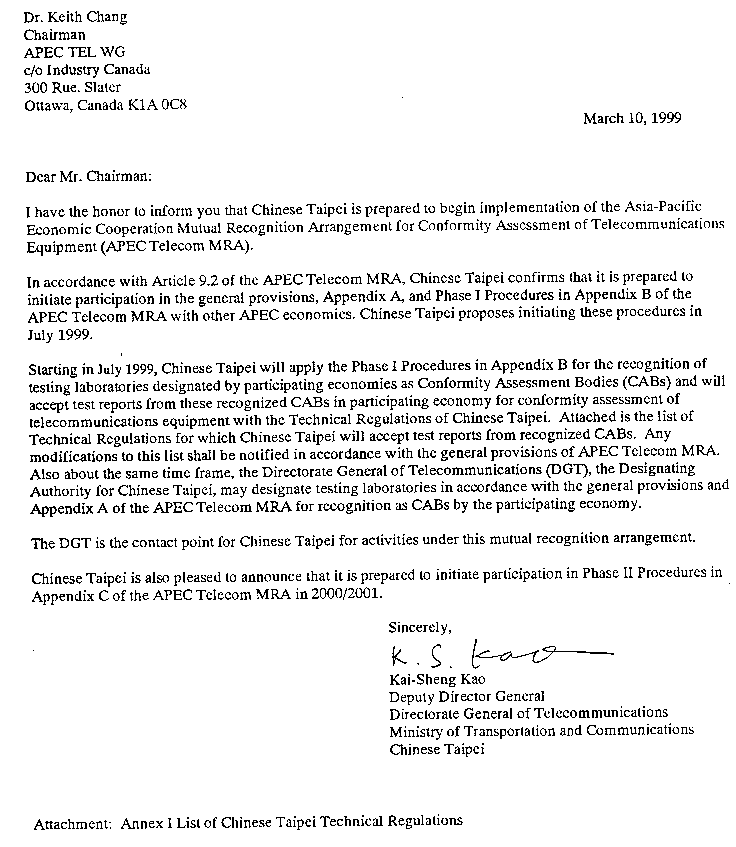 	LIST OF TECHNICAL REGULATIONS	FOR [Chinese Taipei]PHASE IThe Technical Regulations for which [Chinese Taipei] will accept test reports from recognized Conformity Assessment Bodies designated by other Parties are:NO.Technical Regulations1996 Telecommunications ActTTE001-0Technical Specifications and Approval Inspection Regulations of Telecommunications Terminal EquipmentLG1000-0The Assessment and Approval Guidelines for Telecommunications Terminal Equipment Testing LaboratoriesLG1001-0Assessment Manual for Testing LaboratoriesLG1002-0The Assessment and Approval Guidelines for Testing Laboratory Accreditation BodiesLG1003-0Assessment Manual for Testing Laboratory Accreditation BodiesIG0005-11Subscriber Self-provided Equipment Type Approval GuidelinesIL0003-2In-House Wiring Apparatus Type Approval GuidelinesIE0005-4Private Branch Exchange and KTS Type Approval GuidelinesID0001-4Data Equipment Type Approval GuidelinesID0002-1DS1 Equipment Type Approval GuidelinesID6100-2ISDN CPE Type Approval GuidelinesIT0002-2CT-2 Wireless Private Branch Exchange System Equipment Type Approval GuidelinesIS2020-4AMPS Mobile Station Type Approval GuidelinesIS2014-4GSM Mobile Station Type Approval GuidelinesIS2017-0DCS-1800 Mobile Station Type Approval GuidelinesIS4450-3160MHz - 1200 bps Radio Paging Receiver with Numeric Display Type Approval GuidelinesIS4451-3280MHz - 1200 bps Radio Paging Receiver with Numeric Display Type Approval GuidelinesIS4462-3Radio Paging Receiver with Chinese Character Display Equipment Type Approval GuidelinesIS2018-0284.5MHz - 285.5MHz Radio Paging Receiver Type Approval GuidelinesIS2016-0Mobile Data Terminal Equipment Type Approval GuidelinesIS2015-0Trunked Radio Mobile Station Type Approval GuidelinesIS2019-01.6/2.4 GHz Satellite Personal Communications Networks (S-PCN) Mobile Earth Stations (MESs) Technical Requirements and Type Approval GuidelinesIS2030-3Mobile Telecommunications Base Station RF Equipment Technical Specifications and Approval Inspection GuidelinesRegulations on Inspection and Certification of Controlled Telecommunications EquipmentTechnical Regulations for Low-power Radio-frequency DevicesType Approval Guidelines on Low-power Radio Frequency EquipmentAmateur Radio Technical Guidelines